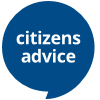 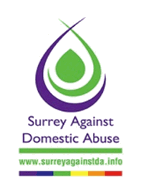 CITIZENS ADVICE ELMBRIDGE (WEST)North Surrey Domestic Abuse ServiceIDVA/Domestic Abuse Outreach WorkerHours:  36 hours per week or will consider 2 part time job share postsSalary:   FTE £26,000 per annum, pro rata for part time posts, plus 6% contributory pensionLocation: 	Walton on Thames For job pack & application form please contact : nsdasadmin@caew.org.ukCompleted applications to: margaret.bourne@caew.org.ukClosing Date: November 14th 2019